Partenze di gruppo -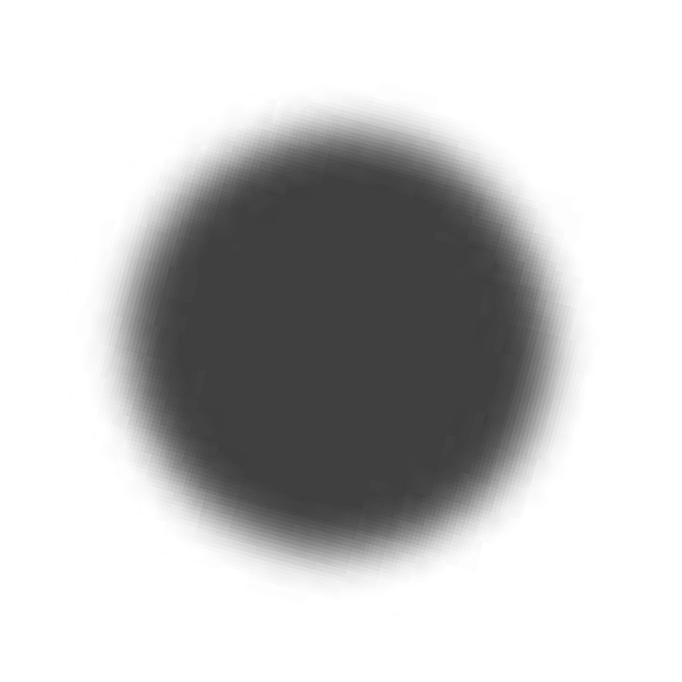 CROCIERA MSC DIVINA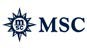 MYKONOS - SANTORINI - SMIRNEDAL 02 AL 09 AGOSTO 2024Quota 3°/4° letto chd 2-17 anni INTERNA DELUXE: € 459 | Quota 3° letto adulto BALCONE: € 819 | Quota 3° letto chd 2-17 anni BALCONE: € 619 Quota 3° letto adulto vista mare: € 739 | Quota 3° letto chd 2-17 anni ESTERNA: € 539LA QUOTA COMPRENDE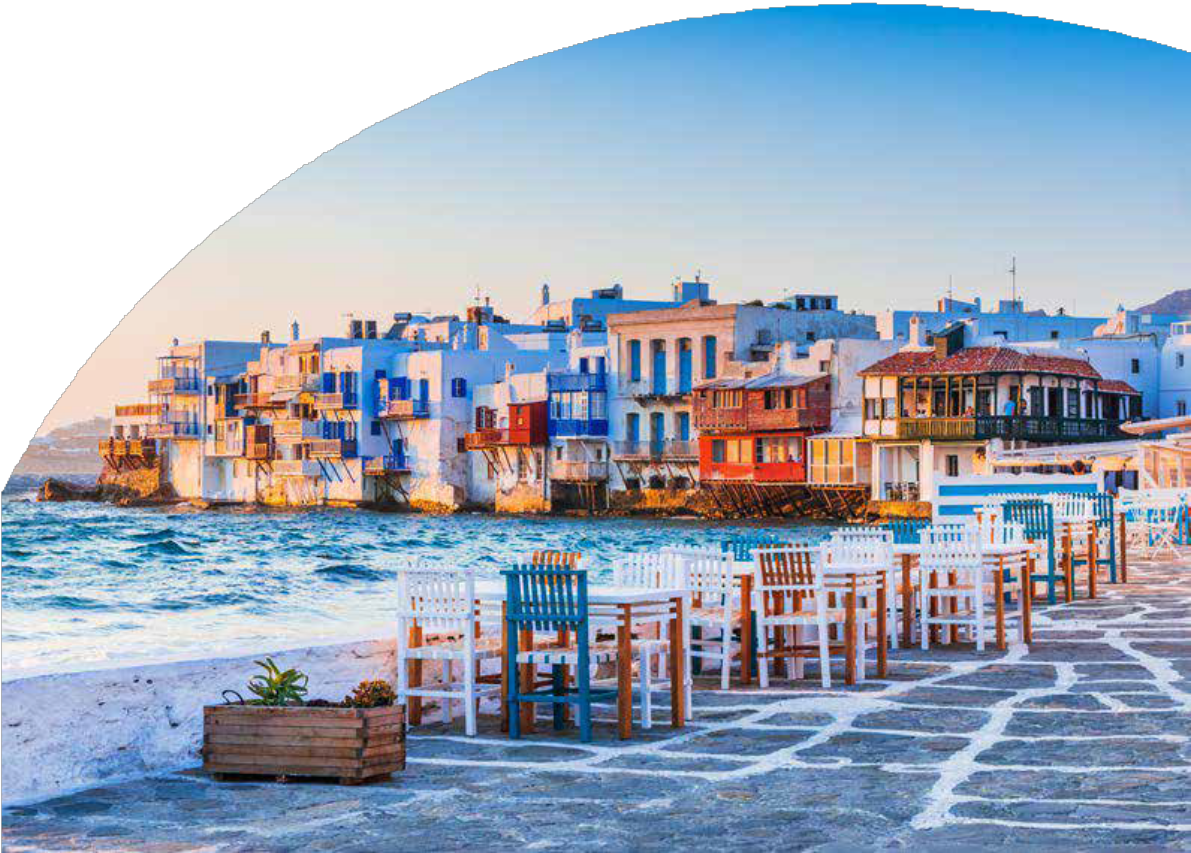 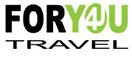 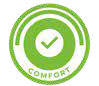 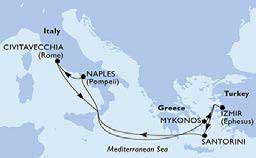 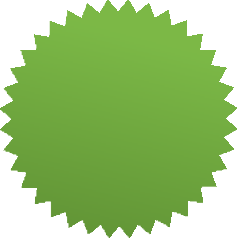 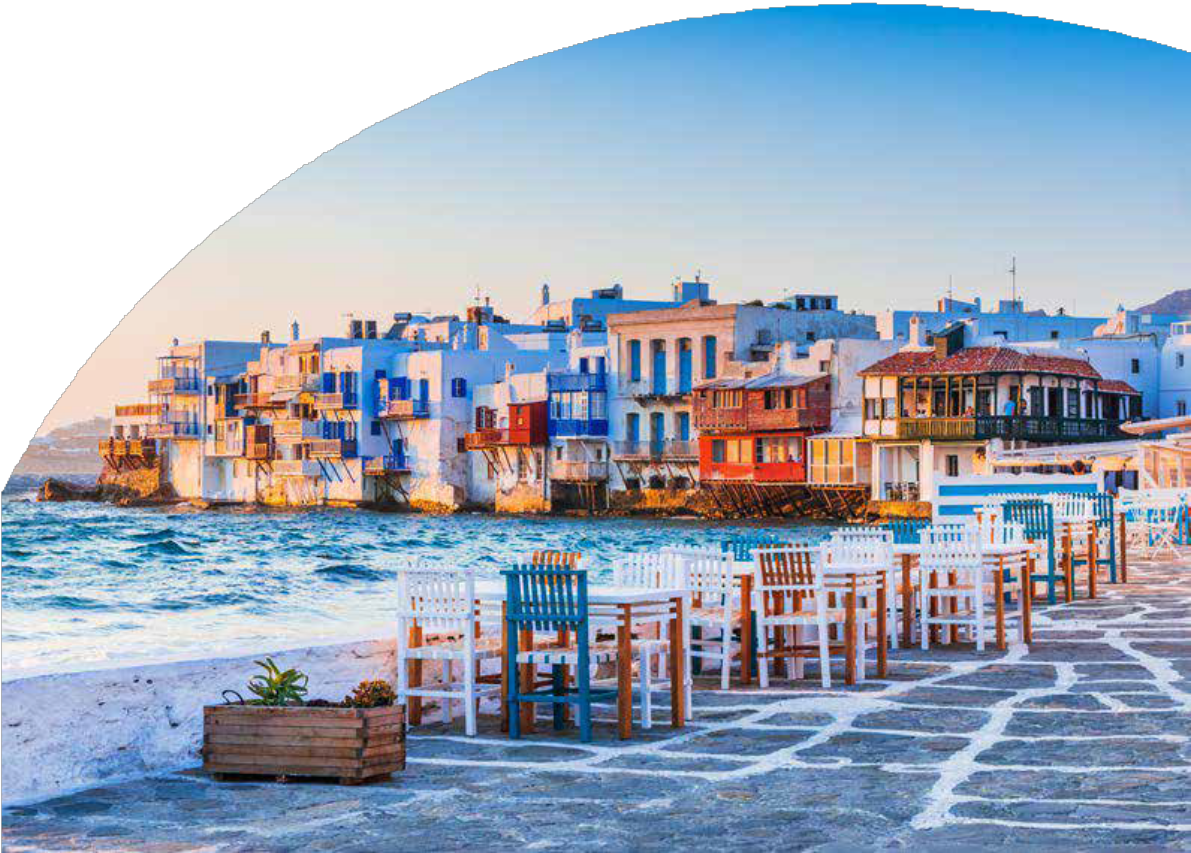 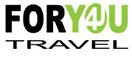 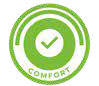 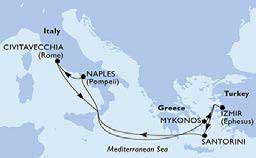 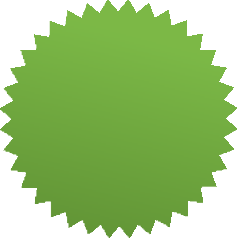 Sistemazione in cabina e categoria prescelta con imbarco a CIVITAVECCHIA.Pensione completa, con piatti gourmet nei Ristoranti Principali e cucina mediterranea e internazionale al Buffet.Tasse Portuali €180Spettacoli teatrali in stile Broadway e musica dal vivo.5 Kids Club – distinti per fasce di età (1-17 anni).Piscine, strutture sportive all’aperto e palestra con accesso libero.3AMSC24QUOTA NON COMPRENDEQuote di Servizio €84 obbligatorie da pre pagare; Assicurazione medico bagaglio annullamento obbligatoria € 50BevandeExtra e tutto quanto non espressamente indicato nella “Quota comprende”Escursioniwww.4utravel . it 